Hey JudeLennon-McCartney 1968 (The Beatles)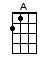 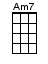 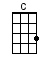 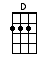 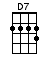 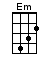 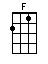 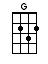 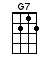 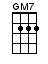 INTRO:  / 1 2 3 4 / [D] [D] [D7]Hey [G] Jude, don't make it [D] badTake a [D7] sad song, and make it [G] betterRe-[C]member, to let her into your [G] heartThen you can sta-[D7]-art to make it / [G] better [G]                                                                   /    1         2          3 Hey [G] Jude, don’t be a-[D]fraidYou were [D7] made to go out and [G] get herThe [C] minute, you let her under your [G] skinThen you be-[D7]gin to make it / [G] better [G][GM7] /                                                         /    1      2      3      4            + /[G7] And any time you feel the [C] pain, hey [Em] Jude re-[Am]frainDon't [Am7] carry the [D] world up-[D7]on your / [G] shoulder [G][GM7] /[G7] For well you know that it's a [C] fool who [Em] plays it [Am] coolBy [Am7] making his [D] world a [D7] little [G] colderNa-na-na [G7] na na [D7] na-na na [D7] na (na-na na [D7] na)Hey [G] Jude, don't let me [D] downYou have [D7] found her, now go and [G] get herRe-[C]member, to let her into your [G] heartThen you can sta-[D7]-art to make it / [G] better [G][GM7] /[G7] So let it out and let it [C] in, hey [Em] Jude be-[Am]ginYou're [Am7] waiting for [D] someone [D7] to per-/[G]form with [G][GM7] /[G7] And don’t you know that it's just [C] you, hey [Em] Jude, you [Am] doThe [Am7] movement you [D] need is [D7] on your [G] shoulderNa-na-na [G7] na na [D7] na-na na [D7] na (na-na na [D7] na)Hey [G] Jude, don't make it [D] badTake a [D7] sad song, and make it [G] betterRe-[C]member, to let her under your [G] skinThen you be-[D7]gin to make it [G] better, better, better, better[G] Better, better, oh…[G] Na na na [F] na na na na [C] na na na na, hey [G] Jude[G] Na na na [F] na na na na [C] na na na na, hey [G] Jude[G] Na na na [F] na na na na [C] na na na na, hey [G] Jude[G] Na na na [F] na na na na [C] na na na na, hey [G] Jude[G] Na na na [F] na na na na [C] na na na na, hey [G] Jude[G] Na na na [F] na na na na [C] na na na na, hey [G] Judewww.bytownukulele.ca